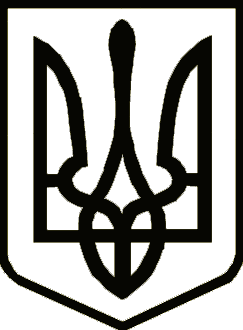 УкраїнаСРІБНЯНСЬКА СЕЛИЩНА РАДАРОЗПОРЯДЖЕННЯПро створення комісії з виявлення документації, стану оформлення документів належності газорозподільних мереж та їх складових на території Срібнянської селищної радиНа виконання доручення голови Чернігівської обласної державної адміністрації від 05.10.2021 №01-01-05/8287 з метою виявлення документації та аналізу ситуації стосовно стану оформлення документів, забезпечення в подальшому належності газорозподільних мереж (далі ГРМ) та їх складових на території Срібнянської селищної ради, керуючись п.20 ч.4 ст.42, п.8 ст.59 Закону України «Про місцеве самоврядування в Україні, зобов’язую:1. Створити комісію з виявлення документації, стану оформлення документів належності газорозподільних мереж та їх складових на території Срібнянської селищної ради (далі – комісія) у складі згідно з додатком.2. Комісії провести роботу щодо виявлення документації та встановлення підстав спорудження (будівництва) газорозподільних мереж, а також провести  інвентаризацію ГРМ.3. Контроль за виконанням цього розпорядження покласти на першого заступника селищного голови Віталія ЖЕЛІБУ.Селищний голова 						      Олена ПАНЧЕНКОДодаток до розпорядження Срібнянського селищного голови 07 жовтня 2021 р. №180 СКЛАДкомісії з виявлення документації, стану оформлення документів належності газорозподільних мереж та їх складових на території Срібнянської селищної радиКеруючий справами (секретар) виконавчого комітету			     Ірина ГЛЮЗО07 жовтня2021 року    смт Срібне			      №180Віталій ЖЕЛІБА  - перший заступник селищного голови, голова комісії;Станіслав СОХАЦЬКИЙ  - головний спеціаліст сектору містобудування, архітектури та ЖКГ, секретар комісії  Члени комісії:Члени комісії:Члени комісії:Ірина ГЛЮЗО-керуючий справами (секретар) виконавчого комітету;Олексій КАЛІНІЧЕНКО-головний спеціаліст юридичного відділу;Євгеній ЛИСАЧ-начальник відділу бухгалтерського обліку та звітності, головний бухгалтер;Ірина СЕЛЮТІНА-начальник відділу економіки, інвестицій та АПР;Староста відповідного старостинського округу